Wards Creek School Advisory Council
Meeting Minutes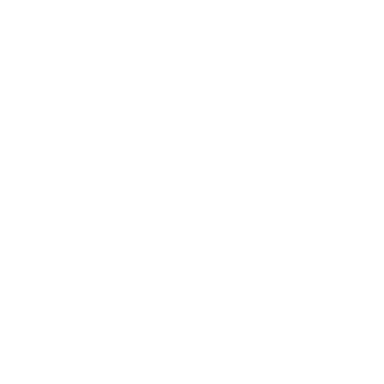 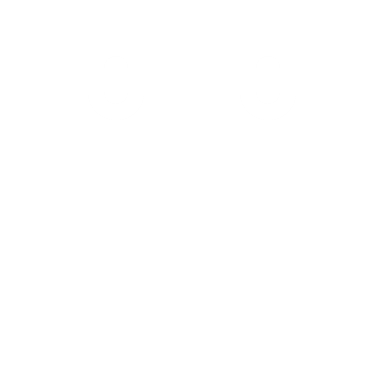 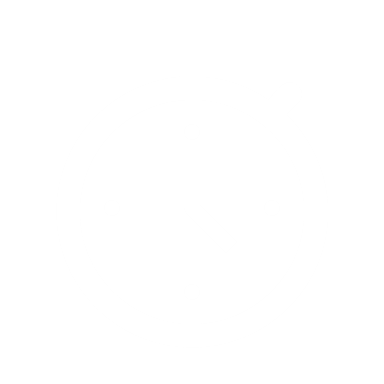 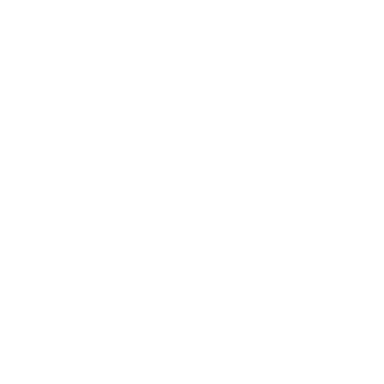 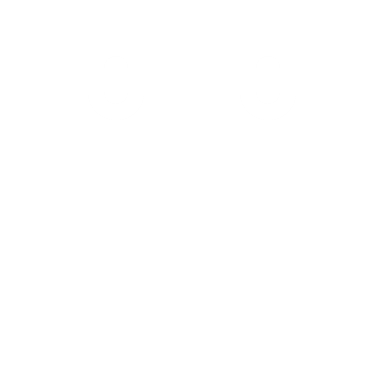 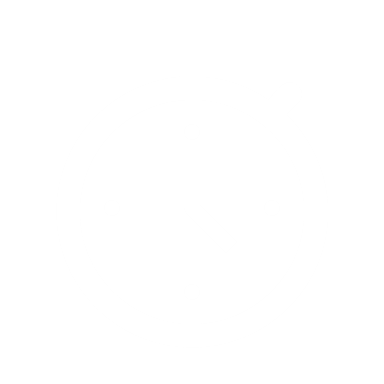 Call to Order
The Wards Creek Elementary Advisory Council Meeting commenced in the Wards Creek Media Center on November 29, 2018. Michelle Lee made a motion to call the meeting to order and Krystle Luke seconded the motion. The motion was voted on and carried forward. The meeting started at 6:005PM. Christina King recorded the minutes for this meeting. 
Review/Approve Notes (October 2018) 
Alexandria Kanellis motioned to approved /Michelle Lee seconded to approve.Old Business
a. Finance Report – No new expediters. New Business
a. Holiday Luncheon – Looking for volunteers. Went out in via school messenger. The final schedule was released to teachers on Monday. 
b. PLC – Video – Tabled for next meeting. 
c. Book Study: Chapter 3 – Engage don’t Enrage, Use it or Lose It.
January we will cover Chapter 4. PTO Agenda
a. Michelle Lee PTO Report:
* Giving Tree – Feedback is welcomed. The participants were chosen from the students who receive snack packs. Recipients are assigned to a house. Signup went to the families in the perspective houses. 
* Winter Wonderland – December 7th. Papa Murphy’s has to be pre-ordered and the Chick-fli-a does not. 
* Holiday Luncheon – December 6th & 7th . 
* Staff Lunch – December 13th. Soup & Grilled Cheese. 
* Move & Groove – 30 min dance – a – thon. January 25th. This event is replacing the Boosterthon. After the school event, a family event will happen in the evening. 
* Father/Daughter Dance – Feb 8th. Hawaiian Luau Theme. School Reg Funds – Funds from last year will be distributed to the staff on 11/30. Suggestions for staff will go out in January. In March, the ballot will be finalized by SAC. Any Questions/ConcernAdjourn
Kristin Fanning called a motion 
Jenn Hughes made a motion and Krystle Luke second. The meeting ended at 6:57PM. Next Meeting Thursday, January 31, 2019 at 6:00PM in the Media CenterAttendance SAC 2018-2019 Members
Chair: Kristin Fanning
Co-Chair: Laura Jutte - Absent
Secretary: Christina King
Principal: Bethany MitidieriMembers:
Teresa Lloyd - Absent
Michelle Lee 
Courtney Martin - Absent
Krystle Luke
Sarah Diotte - Absent
Nate Hughes
Jenn Hughes
Kimberlee Pagan - Absent
Russell Cooke
Alexandra Kanellis 
Lisa Urban - Absent
Emily Bartlett - Absent
Lisa Bell